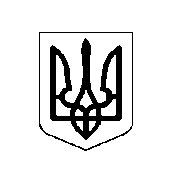 УКРАЇНАХОТИНСЬКА МІСЬКА РАДА VIII СКЛИКАННЯВИКОНАВЧИЙ КОМІТЕТПро дозвіл на складування будівельних матеріалів в м. ХотинРозглянувши заяву гр. Білівської Р.Б. керуючись Законом України «Про регулювання містобудівної діяльності» та  частиною І статті 31 Закону України «Про місцеве самоврядування в Україні», виконавчий комітет Хотинської міської ради ВИРІШИВ:Надати дозвіл Білівській Руслані Борисівні на складування будматеріалів в м.Хотин по вул. Шевченка, 2-Ж на час проведення ремонтних робіт, а саме: з 19.11.2021 року по 19.12.2021 року.1.1 Зобов'язати Білівську Руслану Борисівну, після закінчення ремонтних робіт, привести до відповідних санітарних норм дорожнє покриття.2. Контроль за виконанням цього рішення покласти начальника відділу містобудування та архітектури С.Веринчанського.            Міській голова						Андрій ДРАНЧУКРІШЕННЯ № «» листопада  2021 р.							м. Хотин